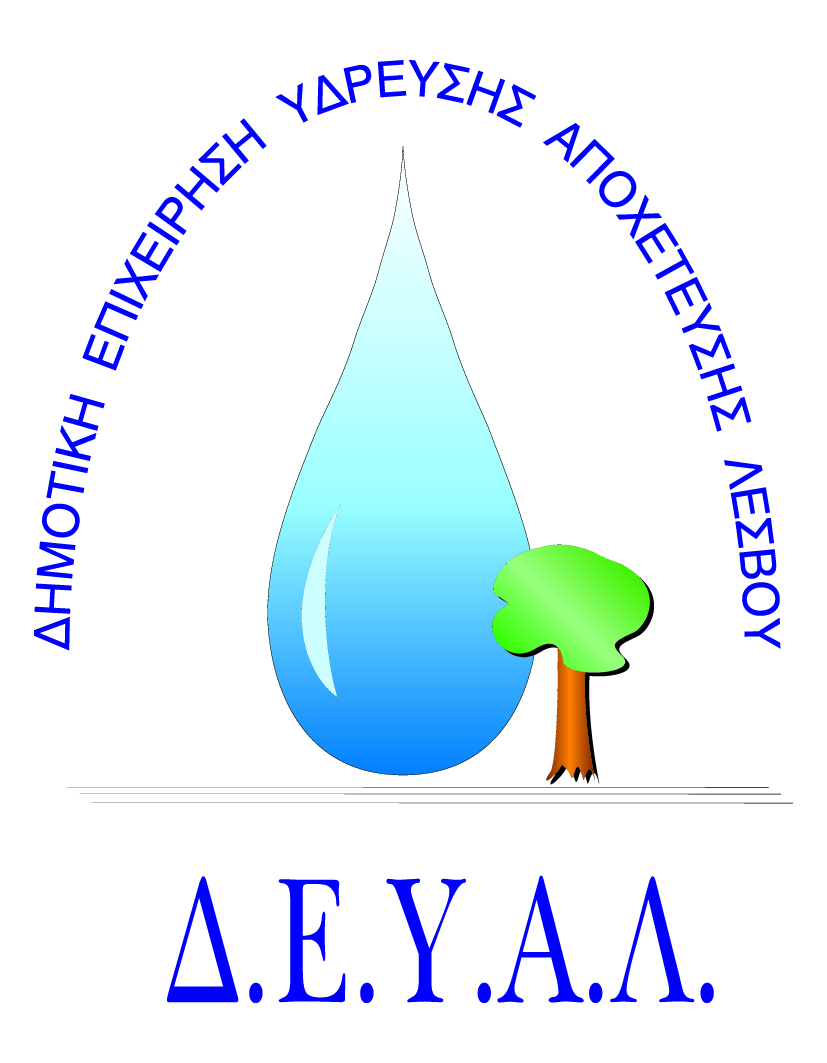 ΔΗΜΟΤΙΚΗ ΕΠΙΧΕΙΡΗΣΗ             ΥΔΡΕΥΣΗΣ ΑΠΟΧΕΤΕΥΣΗΣ                ΛΕΣΒΟΥTΜΗΜΑ ΠΡΟΜΗΘΕΙΩΝ                                                                   Μυτιλήνη 3/ 12/ 2018Αρμόδιος: Πολυχρόνης Γιάννης					Αρ. πρωτ.13595Τηλ. &Fax: 2251041966Email:promithion@deyamyt.gr			ΠΡΟΣΚΛΗΣΗ ΕΚΔΗΛΩΣΗΣ ΕΝΔΙΑΦΕΡΟΝΤΟΣ ΠΡΟΜΗΘΕΙΑΣΘΕΜΑ: ΠΡΟΜΗΘΕΙΑ ΚΑΡΤΩΝ ΠΑΡΟΥΣΙΑΣ  ΓΙΑ ΤΙΣ ΑΝΑΓΚΕΣ ΤΩΝ ΓΡΑΦΕΙΩΝ ΤΗΣ ΔΕΥΑ ΛΕΣΒΟΥ.Λήξη Προθεσμίας υποβολής προσφορών: Πέμπτη 6-12-2018 και ώρα 14:00Χρόνος Αποσφράγισης προσφορών	: Παρασκευή 7-12-2018 και ώρα 12:30Χρόνος Παράδοσης				: Δέκα (10) ημέρες μετά την ανάθεση της προμήθειας  Όροι Πληρωμής				: Εξήντα (60) ημέρες μετά την παραλαβήΤόπος Παράδοσης	 : Γραφεία ΔΕΥΑΛΤρόπος υποβολής προσφοράς (έντυπο 1 και 2):  1) Fax(2251041966) ή 2) email (promithion@deyamyt.gr) ή 3) σε σφραγισμένο φάκελο στα γραφεία της ΔΕΥΑΛ (Ελ.Βενιζέλου 13 – 17, 1ος όροφος) 
                                                                                   ΓΙΑ ΤΗ ΔΕΥΑΛΑ/ΑΤΕΧΝΙΚΗ ΠΕΡΙΓΡΑΦΗ/ΠΡΟΔΙΑΓΡΑΦEΣΠΟΣΟΤΗΤΑ1ΚΑΡΤΕΣ ΠΑΡΟΥΣΙΑΣ ΠΡΟΣΩΠΙΚΟΥ ΔΙΟΙΚΗΣΗΣ (ΧΑΡΤΟΝΙ) ΔΙΑΣΤΑΣΕΩΝ 8,5χιλ Χ 18,5χιλ ΜΕ ΕΓΚΟΠΗ, ΔΙΠΛΗΣ ΟΨΗΣ, ΟΠΩΣ ΣΥΝΗΜΜΕΝΟ ΔΕΙΓΜΑ.10002ΚΑΡΤΕΣ ΠΑΡΟΥΣΙΑΣ ΠΡΟΣΩΠΙΚΟΥ ΓΡΑΦΕΙΩΝ ΒΙΟΛΟΓΙΚΟΥ (ΧΑΡΤΟΝΙ) ΔΙΑΣΤΑΣΕΩΝ 6,1χιλ. Χ 16,2χιλ. ΜΕ ΕΓΚΟΠΗ, ΔΙΠΛΗΣ ΟΨΗΣ,ΟΠΩΣ ΣΥΝΗΜΜΕΝΟ ΔΕΙΓΜΑ.1000